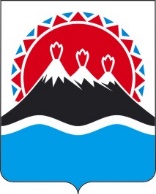 П О С Т А Н О В Л Е Н И ЕГУБЕРНАТОРА КАМЧАТСКОГО КРАЯ                  г. Петропавловск-КамчатскийПОСТАНОВЛЯЮ:1. Внести в постановление Губернатора Камчатского края от 10.04.2020                 № 50 "О мерах по недопущению распространения новой коронавирусной инфекции (COVID-19) на территории Камчатского края" следующие изменения:1) в абзаце первом части 1 слова "до 31 марта 2021 года" заменить словами             "до 11 апреля 2021 года"; 2) дополнить частью 34 следующего содержания:"3.4  Рекомендовать гражданам в возрасте 65 лет и старше, а также гражданам, имеющим заболевания, указанные в приложении 9 к настоящему постановлению, соблюдать режим самоизоляции по месту проживания (пребывания) с 1 по 11 апреля 2021 года включительно, за исключением случаев:1) обращения за экстренной (неотложной) медицинской помощью и случаев иной прямой угрозы жизни и здоровью;2) передвижения к месту приобретения товаров, работ, услуг;3) следования к месту (от места) работы.";3) в абзаце первом части 81 слова "до 31 марта 2021 года" заменить словами                            "до 11 апреля 2021 года"; 4) дополнить частью 102 следующего содержания:"10.2 Установить, что с 1 апреля 2021 года детские игровые комнаты и детские развлекательные центры вправе осуществлять деятельность с учетом соблюдения санитарно-эпидемиологических требований.";5) в части 14:а) в абзаце первом слова "до 31 марта 2021 года" заменить словами                                 "до 11 апреля 2021 года"; б) в пункте 1 слова "проведения 18 марта 2021 года на открытых площадках культурной программы, посвященной седьмой годовщине возвращения Крыма в состав Российской Федерации, в период с 19 по 27 марта 2021 года Всероссийских соревнований этапа Кубка России в 2021 году по шахматам среди мальчиков и девочек до 9, 11, 13 лет и юношей, и девушек до 15 лет "Кубок Камчатки", в период с 21 по 28 марта 2021 года чемпионата и первенства России по северному многоборью, проведения 25 марта 2021 года Всероссийской акции "Единый день сдачи ЕГЭ родителями", в период с 30 марта по 31 марта 2021 года чемпионата России, кубка России и международных соревнований FIS" заменить словами "проведения в период с 30 марта по 5 апреля 2021 года чемпионата России, кубка России и международных соревнований FIS, 1 и 2 апреля 2021 года                                        XXI международной научной конференции "Сохранение биоразнообразия Камчатки и прилегающих морей", 4 апреля 2021 года Всероссийской акции "10 000 шагов к жизни" (шествие по маршруту Центральная площадь - Никольская сопка - Аллея флота);";в) в пункте 2 слова "детских игровых комнат и детских развлекательных центров" исключить;г) в пункте 4 слова "детских игровых комнат и детских развлекательных центров" исключить;6) в абзаце первом части 18 слова "до 31 марта 2021 года" заменить словами "до 11 апреля 2021 года"; 7) дополнить частью 181 следующего содержания:"18.1 Рекомендовать работодателям, осуществляющим деятельность на территории Камчатского края, с 1 апреля по 11 апреля 2021 года включительно перевести работников в возрасте 65 лет и старше, а также работников из числа граждан, имеющих заболевания, указанные в приложении 9 к настоящему постановлению, на дистанционный режим работы.";8) в абзаце первом части 29 слова "до 31 марта 2021 года" заменить словами "до 11 апреля 2021 года"; 9) дополнить частью 315 следующего содержания:"31.5 Министерству образования Камчатского края:1) обеспечить проведение очных открытых публичных мероприятий в сфере дополнительного образования детей, в том числе открытий и закрытий конкурсных мероприятий, оценку конкурсных выступлений, защиту проектов с одновременным присутствием лиц в количестве не более 50% наполняемости помещения и соблюдением санитарно-эпидемиологических требований;2) обеспечить проведение разовых очных просветительских мероприятий с одновременным присутствием лиц в количестве не более 50% наполняемости помещения и соблюдением санитарно-эпидемиологических требований;3) обеспечить проведение 9 апреля 2021 года торжественного закрытия краевых конкурсов профессионального мастерства "Учитель года Камчатки", "Воспитатель года Камчатки", "Педагогический дебют" со зрителями с учетом загруженности зрительского зала не более 50% от количества мест в них.";10) в приложении 9 слово "рекомендуется" заменить словом "требуется".2. Настоящее постановление вступает в силу со дня его официального опубликования.[Дата регистрации]№[Номер документа]О внесении изменений в постановление Губернатора Камчатского края от 10.04.2020                № 50 "О мерах по недопущению распространения новой коронавирусной инфекции (COVID-19) на территории Камчатского края"  Губернатор Камчатского края[горизонтальный штамп подписи 1]В.В. Солодов